PHIẾU ĐĂNG KÝ THAM DỰ KỲ THI AMC 8 NĂM 2018Phụ huynh - học sinh điền đầy đủ thông tin dưới đây:Họ và tên đệm học sinh……………………..…….…Tên học sinh:………….…………… Ngày sinh:…... Tháng sinh……..Năm sinh:…………Giới tính:…………………………..Lớp:……….Khối lớp:…………..Trường:…………………………………………………...Họ và tên Phụ huynh:………………………………………………………………………..Điện thoại: …………………………… Email:……………………………………………...Lưu ý: Học sinh nộp bản đăng ký này kèm lệ phí thi là 250.000Đ cho Giáo viên chủ nhiệm trước ngày 20/10/2018.Phụ huynh học sinh        (Ký và ghi rõ họ tên)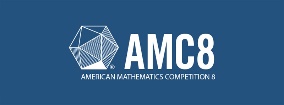 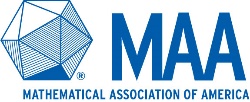 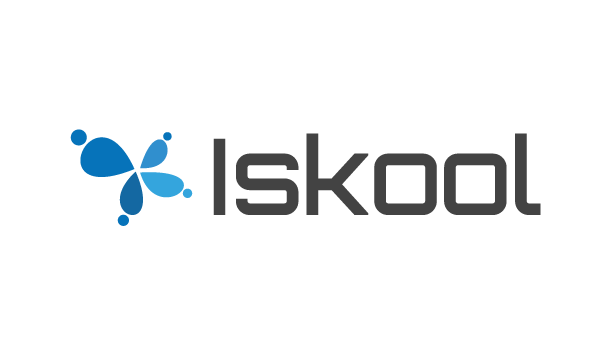 